Thank you Letter for Internship	OfferFrom,Nyssa Vazquez 511-5762 At Rd.Chelsea MI 67708(947) 278-592922-01-2003To,Hiroko PotterP.O. Box 887 2508 Dolor. Av. Muskegon KY 12482Subject: ( 	) Dear Hiroko Potter,Please consider my letter as a thank you note to you and the company for offering me this six months interspersed with the company. I have to wait genuinely for such an offer because I always believed the APS company is one of the best company with the best marketing strategy. I really appreciate that you had provided me a chance to work in one of the successful projects where I will be learning every aspect of business and marketing.It is my great pleasure to work in a company like this and I promise to take full advantage of this offer.I hope things are shaping up in the best way and this internship helps me enough to go in my career and otherwise.Thank you a lot. I am looking forward to great learning. Thank you.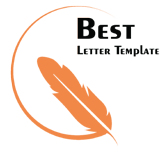 Sincerely,(Your Signature) Nyssa Vazquez